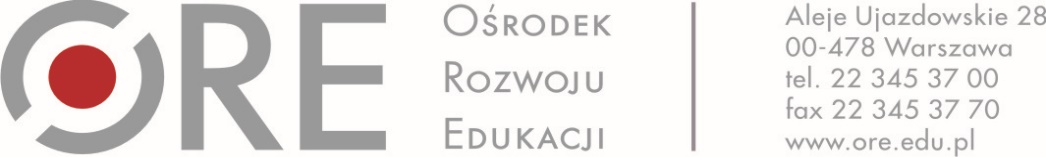 Warszawa, dnia 23 kwietnia 2018 r.Wszyscy WykonawcyWYJAŚNIENIE  NR 1 TREŚCI SIWZDotyczy: postępowania publicznego prowadzonego w trybie przetargu nieograniczonego
pn.: „Autorzy suplementów do dyplomów i kwalifikacji – „Partnerstwo. Etap 2” WA/ZUZP/261/37/2018Zamawiający, działając na podstawie art. 38 ust. 2 ustawy z dnia 29 stycznia 2004 r. Prawo zamówień publicznych (Dz. U. 2017, poz. 1579), poniżej przesyła treść pytania (bez ujawniania źródła) wraz z wyjaśnieniami treści Specyfikacji istotnych warunków zamówienia:Pytanie Wykonawcy nr 1:„W ogłoszeniu związanym z suplementami jest warunek pracy jako nauczyciel w latach 2012 -2018. Niestety w zawodach garbarz skór, technik garbarz, kuśnierz  nie było kształcenia  praktycznie od roku 2002. Czy jako zatrudnienie w tych latach można uznać opracowywania  dla KOWEZiU (podstawy, programy, wyposażenie, suplementy), prace dla CKE i OKE w zakresie opracowania zadań egzaminacyjnych i recenzji arkuszy egzaminacyjnych i prace wykonywane teraz dla ORE.”

Odpowiedź Zamawiającego:Zamawiający informuje, iż w związku z brakiem kształcenia  praktycznego od roku 2002
w zawodach garbarz skór, technik garbarz, kuśnierz  należy to napisać w takiej formie, aby wynikało to jednoznacznie z czytanego dokumentu. Zamawiający weźmie ten fakt pod uwagę. Zatrudnieniem nie możemy nazwać współpracy z KOWEZiU/ ORE w ramach opracowywania dokumentów.Pozostałe zapisy SIWZ pozostają bez zmian.